PANCASILA DAN PEMBUKAAN UUD 1945A.  HUBUNGAN PANCASILA DAN PEMBUKAAN UUD 1945Hubungan Secara Formal antara Pancasila dan Pembukaan UUD 1945: bahwa rumusan Pancasila sebagai dasar negara Indonesia adalah seperti yang tercantum dalam Pembukaan UUD’45; bahwa Pembukaan UUD’45 berkedudukan dan berfungsi selain sebagai Mukadimah UUD’45 juga sebagai suatu yang bereksistensi sendiri karena Pembukaan UUD’45 yang intinya Pancasila tidak tergantung pada batang tubuh UUD’45, bahkan sebagai sumbernya; bahwa Pancasila sebagai inti Pembukaan UUD’45 dengan demikian mempunyai kedudukan yang kuat, tetap, tidak dapat diubah dan terlekat pada kelangsungan hidup Negara RI.Hubungan Secara Material antara Pancasila dan Pembukaan UUD 1945: Proses Perumusan Pancasila: sidang BPUPKI membahas dasar filsafat Pancasila, baru kemudian membahas Pembukaan UUD’45; sidang berikutnya tersusun Piagam Jakarta sebagai wujud bentuk pertama Pembukaan UUD’45.B.  KEDUDUKAN HAKIKI PEMBUKAAN UUD 1945Pembukaan Undang-Undang Dasar 1945 memiliki kedudukan yang sangat penting bagi kelangsungan hidup bangsa Indonesia karena terlekat pada proklamasi 17 Agustus 1945, sehingga tidak bisa dirubah baik secara formal maupun material. Adapun kedudukan hakiki Pembukaan Undang-Undang Dasar 1945 adalah pertama; Pembukaaan Undang-Undang Dasar memiliki kedudukan hakiki sebagai pernyataan kemerdekaan yang terperinci, yaitu proklamasi kemerdekaan yang singkat dan padat 17 Agustus 1945 itu ditegaskan dan dijabarkan lebih lanjut dalam Pembukaan Undang-Undang Dasar 1945.Kedudukan hakiki Pembukaan Undang-Undang Dasar 1945 yang kedua adalah bahwa Pembukaan Undang-Undang Dasar 1945 mengandung dasar, rangka dan suasana bagi negara dan tertib hukum Indonesia. Maksudnya adalah Pembukaan Undang-Undang Dasar 1945 merupakan pengejawantahan dari kesadaran dan cita-cita hukum serta cita-cita moral rakyat Indonesia yang luhur (Suhadi, 1998). Kedudukan hakiki Pembukaan Undang-Undang Dasar 1945 yang ketiga adalah bahwa Pembukaan Undang-Undang Dasar 1945 memuat sendi-sendi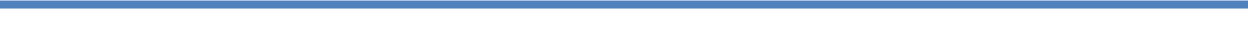 Pendidikan Pancasila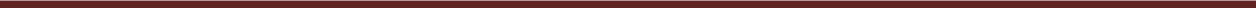 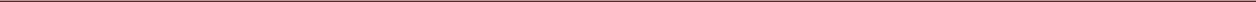 mutlak bagi kehidupan negara, yaitu tujuan negara, bentuk negara, asas kerohanian negara, dan pernyataan tentang pembentukan UUD.Kedudukan hakiki Pembukaan Undang-Undang Dasar 1945 yang terakhir adalah bahwa Pembukaan UUD 1945 mengandung adanya pengakuan terhadap hukum kodrat, hukum Tuhan dan adanya hukum etis atau hukum moral. Di dalam Pembukaan Undang-Undang Dasar 1945 terdapat unsur-unsur, bentuk-bentuk maupun sifat-sifat yang me-mungkinkan tertib hukum negara Indonesia mengenal adanya hukum-hukum tersebut. Semua unsur hukum itu merupakan sumber bahan dan sumber nilai bagi negara dan hukum positif Indonesia.Andrias Darmayadi, Ph.DAndrias Darmayadi, Ph.D